Zaokruži  samo   slova.Imenuj slike. Spoji crtom slovo U s riječima u kojima čuješ glas U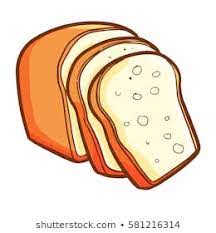 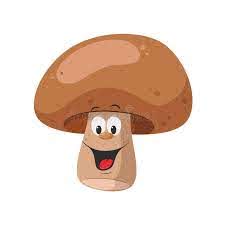 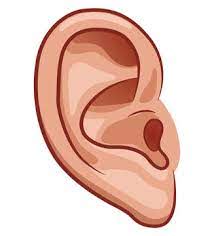 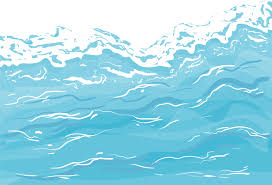 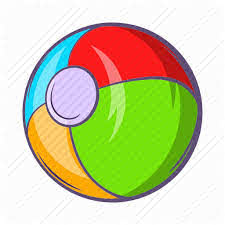 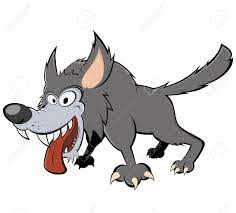 U svakom redu zaokruži slovo koje mu ne pripada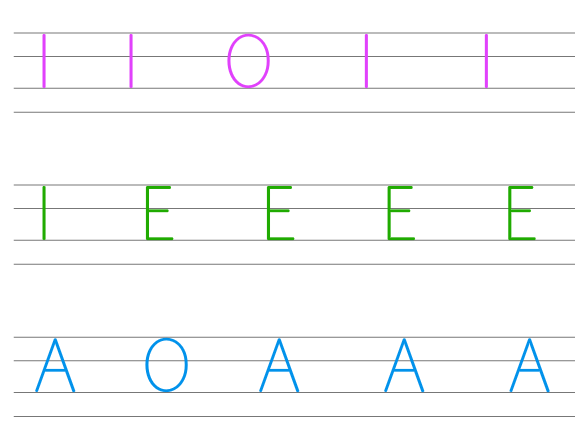 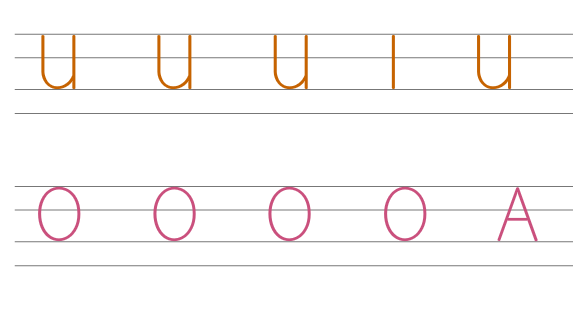 Spoji  crtom  ista  velika i mala tiskana slova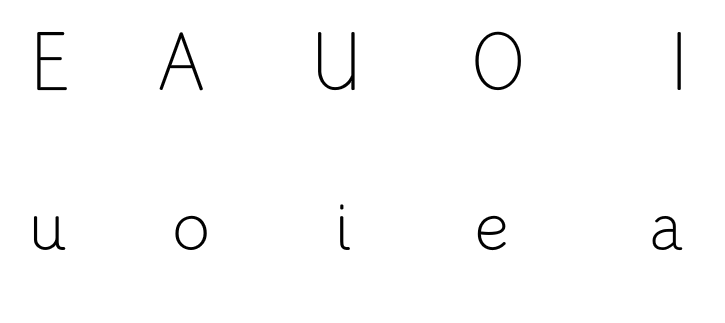 Što izgovaramo i čujemo?   Što zapisujemo?Poveži crtom riječ i odgovarajuću sliku                                                           SLOVO      GLAS          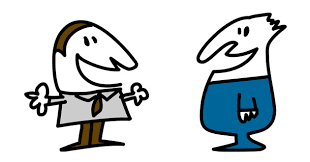 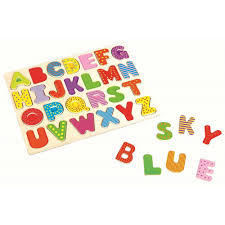 Imenuj  slike u redovima.Odredi koji od glasova čuješ u izgovoru svake slike : A, E, I, O, UU kućicu ispred reda zapiši slovo koje se nalazi u svakoj od riječi iz retka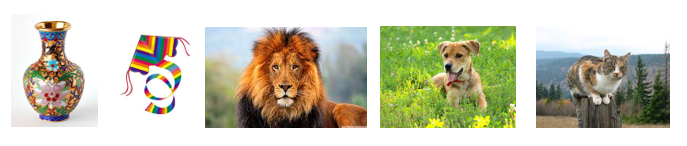 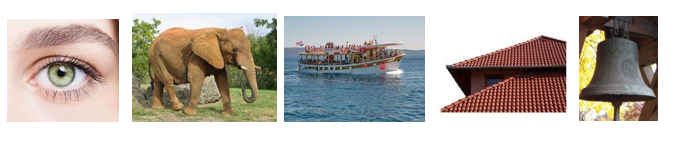 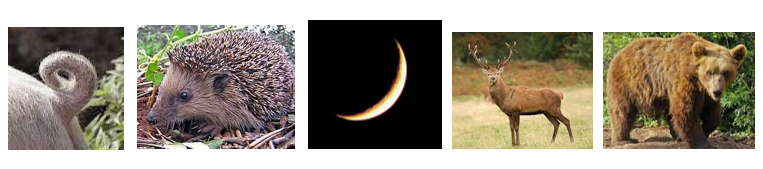 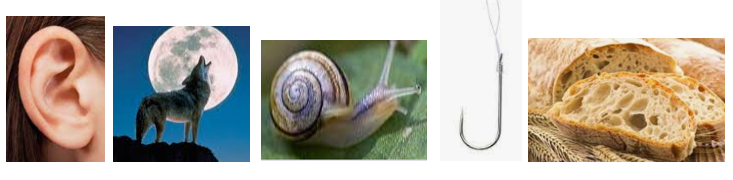 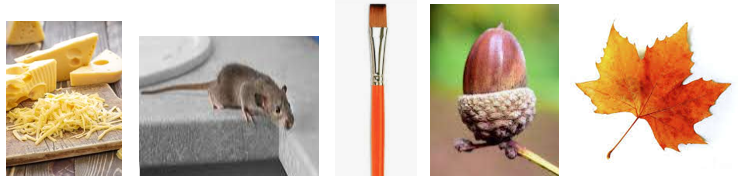 @   E                          A           O                I           U  